НАКАЗПО ГАННІВСЬКІЙ ЗАГАЛЬНООСВІТНІЙ ШКОЛІ І-ІІІ СТУПЕНІВПЕТРІВСЬКОЇ РАЙОННОЇ РАДИ КІРОВОГРАДСЬКОЇ ОБЛАСТІвід 02 березня 2020 року                                                                                                  № 6-ус. ГаннівкаПро відрахування зі списку учнів Володимирівської загальноосвітньої школи І-ІІ ступенів,філії Ганнівської загальноосвітньої школи І-ІІІ ступенівДарбаєва Олега АртуровичаНа підставі заяви мами НАКАЗУЮ:Відрахувати зі списку учнів 1 класу Володимирівської загальноосвітньої школи І-ІІ ступенів, філії Ганнівської загальноосвітньої школи І-ІІІ ступенів ДАРБАЄВА Олега Артуровича, у зв’язку зі зміною місця проживання та переходом до Ганнівської загальноосвітньої школи І-ІІІ ступенів, з 02 березня 2020 року, на підставі заяви мами. Класному керівнику 1 класу Володимирівської загальноосвітньої школи І-ІІ ступенів, філії Ганнівської загальноосвітньої школи І-ІІІ ступенів – КРАЩЕНКО О.В. внести необхідні записи до класного журналу та особової справи.Секретарю Ганнівської загальноосвітньої школи І-ІІІ ступенів ПИСЛАРУ В.І. внести необхідні записи до алфавітної книги.Контроль за виконанням даного наказу покласти на завідувача Володимирівської загальноосвітньої школи І-ІІ ступенів, філії Ганнівської загальноосвітньої школи І-ІІІ ступенів МІЩЕНКО М.І.Директор школи                                                                                             О.КанівецьЗ наказом ознайомлені:                                                                                   М.Міщенко В.ПисларуО.Кращенко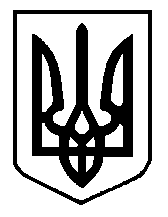 